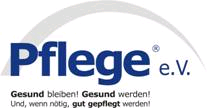 Übersicht der bereits zertifizierten Einrichtungen„Angehörigenfreundliche Intensivstation“-ein erster Schritt zur angehörigenfreundlichen IntensivstationMarienhospital AachenAachenAller-Weser-KlinikAchimSt. Nikolaus-Stiftshospital GmbH AndernachKarolinen-Hospital HülstenArnsbergKlinikum AugsburgAugsburgKlinikum AugsburgAugsburgKlinikum AugsburgAugsburgKreisklinik HelmarshausenBad KarlshafenAsklepios Schlossberg Klinik Bad KönigBad KönigAsklepios Schlossberg Klinik Bad KönigBad KönigSchüchtermann KlinikBad RothenfeldeSt. Elisabeth-HospitalBeckumCharité BerlinBerlinPaulinenkrankenhaus BerlinSchlosspark-KlinikBerlinSchlosspark-KlinikBerlinEv. Krankenhaus BielefeldBielefeldEvangelische Kliniken BonnBonnKliniken Erlabrunn gGmbHBreitenbrunnKrankenhaus St. Joseph-Stiftung GmbHBremenKrankenhaus BuchholzBuchholzEv. Krankenhaus Castrop-RauxelCastrop-RauxelFachkrankenhaus CoswigCoswigKlinikum CraislheimCrailsheimKlinikum DarmstadtDarmstadtKreiskliniken Dillingen WertingenDillingen a.d. DonauKlinikum DortmundDortmundUniversitätsklinikumDüsseldorfSt. Vinzenz-KrankenhausDüsseldorfMarienhospital Emsdetten GmbHEmsdettenKreiskrankenhaus ErdingErdingElisabeth-Krankenhaus EssenEssenKath. Kliniken Ruhrhalbinsel gGmbH - St. Josef KrankenhausEssenKath. Kliniken Ruhrhalbinsel gGmbH - St. Josef KrankenhausEssenKath. Klinikum Essen GmbHEssenFrankfurter Rotkreuz-Krankenhäuser e.V.FrankfurtLoretto-Krankenhaus FreiburgKlinikum FürthFürthKlinikum Region Hannover GmbH - Robert-Koch-KrankenhausGehrdenSt. Clemens-HospitalGeldernWilhelm-Anton-HospitalGochUniversitätsmedizinGreifswaldMaria-Josef-Hospital Greven GmbHGrevenSt. Antonius-Hospital Gronau GmbHGronauKrankenhaus Darmstadt-DieburgGroß UmstadtSankt Elisabeth Hospital GmbHGüterslohAltonaer Kinderkrankenhaus HamburgAsklepios Klinik Barmbek-HamburgHamburgAsklepios Klinik HamburgHamburgAsklepios Klinik HarburgHamburgBundeswehrkrankenhaus HamburgHamburgKliniken Region HannoverHannoverEv. Krankenhaus Hattingen gGmbHHattingenKlinik BlankensteinHattingenZentrum für Kinder- und Jugendmedizin
Angelika-Lautenschläger-KlinikHeidelbergOberhavel Kliniken GmbH (Klinik Heringsdorf)HenningsdorfSt. Josef-KrankenhausHermeskeilKlinikum Ibbenbüren GmbHIbbenbürenKlinikum Ibbenbüren GmbHIbbenbürenHellmig-KrankenhausKamenAsklepios Südpfalzkliniken GmbHKandelElisabeth-Krankenhaus KasselKasselHosptial zum Heiligen Geist GmbHKempenKlinikum Klagenfurt Am WörtherseeKlagenfurtUniklinik KölnUniklinik KölnKrankenhaus Maria-HilfKrefeldSt. Martinus Krh.LangenfeldBorromäus HospitalLeerKlinikum LüdenscheidLüdenscheidSt. Marien-HospitalLünenNiels-Stensen-KlinikenMelleKlinikum MemmingenMemmingenSt. Walburga-KrankenhausMeschedeStädtische Kliniken MönchenglandbachMönchenglandbachKlinikum der Universität MünchenMünchenKlinikum rechts der Isar, Technische UniversitätMünchenClemenshospital GmbHMünsterKlinikum der Universität MünsterMünsterSt. FranziskushospitalMünsterRaphaelsklinik Münster GmbHMünsterKlinikum der Universität MünsterMünsterSRH Fachkrankenhaus Neresheim GmbHNeresheimKlinik für Anästhesiologie und IntensivmedizinNeubrandenburgKlinik für Kinder- und JugendmedizinNeumünsterFriedrich-Ebert-Krankenhaus NeumünsterNeumünsterSt. Josef-Krankenhaus NeunkirchenNeunkirchenKrankenhaus HetzelstiftNeustadtEv. Krankenhaus OberhausenOberhausenPius-HospitalOchtrupMain Klinik OchsenfurtOchsenfurtMarienhospital OeldeOeldeOberhavel Kliniken GmbH (Klinik Oranienburg)OranienburgNiels-Stensen-KlinikenOsnabrückSt. JohannisstiftPaderbornRoMed KlinikPrien am ChiemseeProsper HospitalRecklinghausenEliabeth Krankenhaus Recklinhhausen Klinikum der Universität RegensburgRegensburgJakobi-KrankenhausRheineMathias-Spital RheineRheineKreiskrankenhaus RotenburgRotenburgKreiskrankenhausSchrobenhausenMarienkrankenhaus SchwerteSchwerteSächsisches Schweiz Klinik SebnitzSebnitzSt. Marien-Krankenhaus SiegenSiegenHümmling Krankhaus SögelSögelDiakonissen-Stiftungs-Krankenhaus SpeyerMarienhospital SteinfurtSteinfurtKlinik Tettnang GmbHTettnangKreiskliniken Traunstein-Trostberg GmbHTraunsteinKlinikum TraunsteinTraunsteinKlinikum Traunstein-Trostberg GmbHTraunsteinKlinikum Traunstein GmbHTraunsteinKliniken Südostbayern AGTrostbergEv. Krankenhaus UnnaUnnaSt. Johannes HospitalVarelKlinikum NiederbergVelbertSt. Johannes-Hospital gGmbHVarelKliniken Nordoberpfalz AGWeiden i.d. Opf.St. Christopherus-Krankenhaus GmbHWerneEv. Krankenhaus WittenWittenAGAPLESION BETHESDA KrankenhausWuppertalSankt Josef-Hospital GmbHXanten